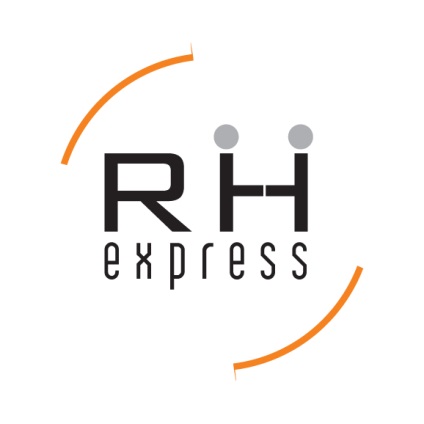 Bon de commande
Outils RH PlastiCompétences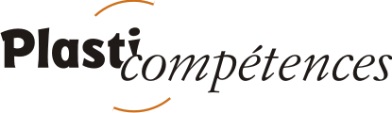 
Comité sectoriel de main-d'œuvre de l'industrie des plastiques et des composites  
2751, boul. Jacques-Cartier Est, bur. 202 | Longueuil | Qc | J4N 1L7
Téléphone : 450.448.5785, poste 1  
Télécopieur : 450.651.3199
Adresse courriel : rh@plasticompetences.ca
Site web : www.plasticompetences.caJe désire obtenir :Guide RH Calendrier RH Nom du demandeur :Nom de l’entreprise :Adresse d’expédition :Téléphone :